 	 Landscape #1, Acrylic, 16 x 20, 2016, 350.00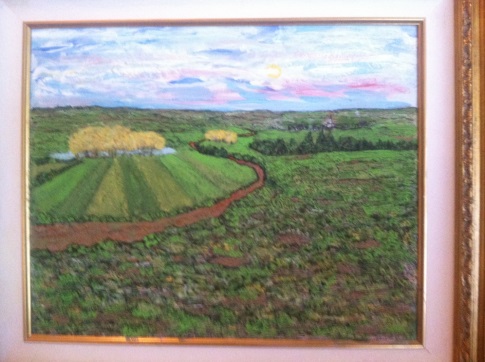   	Landscape #2, Acrylic, 30 x 40, 2015, 350.00	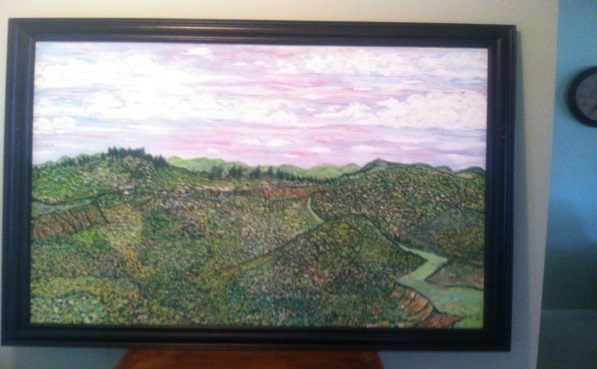   	Valley of the Mountains, Acrylic, 30 x 40	, 2016, 350.00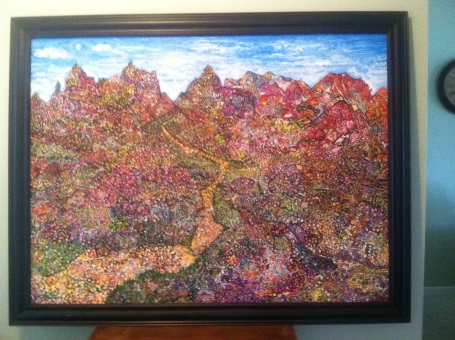 	Landscape #3, Acrylic, 18 x 24, 2015, 350.00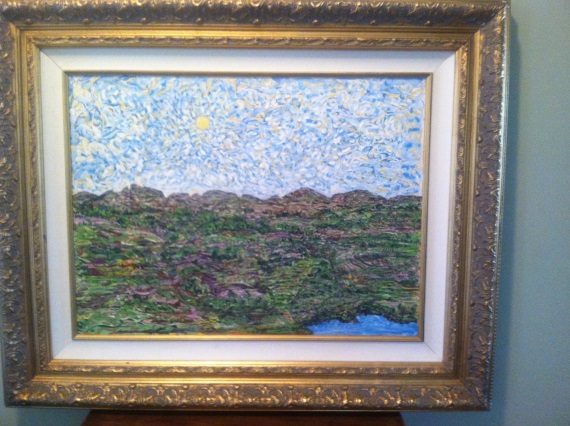 	The Lagoon, Acrylic. 16 x 20, 2015, 350.00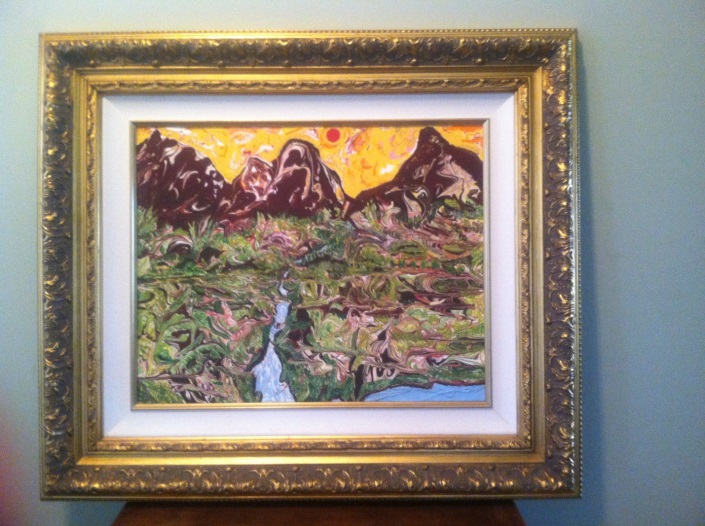 	View from Over There. Acrylic, 16 x 20, 2014, 350.00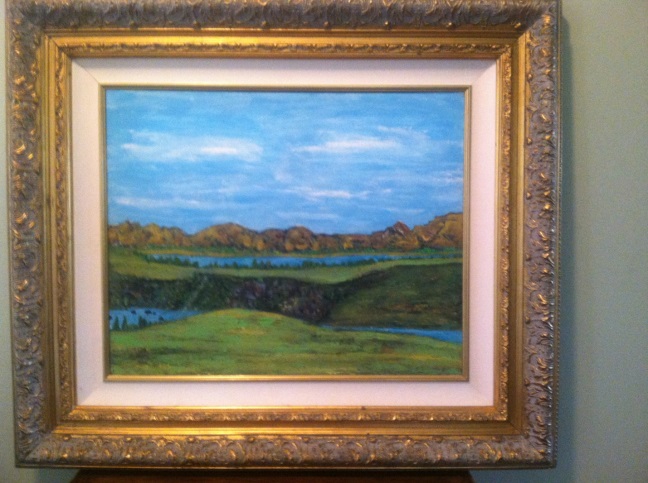 	The Barn, Acrylic, 16 x 20, 2015, 350.00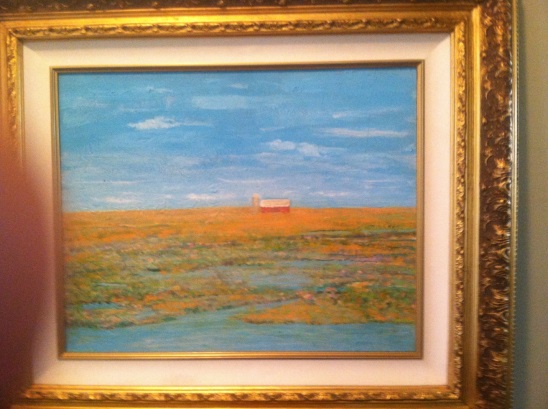 	A Matter of Say-So, Acrylic, Water Color, 22 x 30  n/a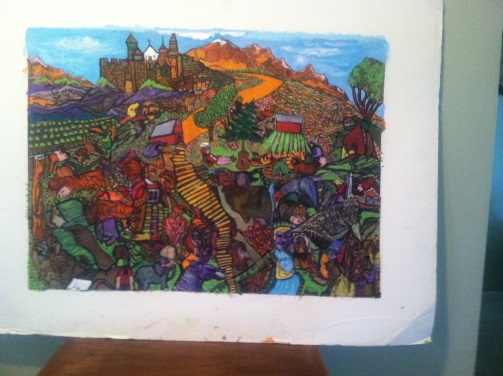 	The Old Barn, Acrylic, 16 x 24, 2016, 350.00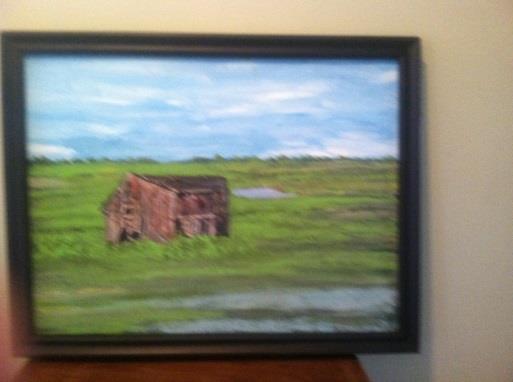 	The Tier, Acrylic, 20 x 30, 2016, 350.00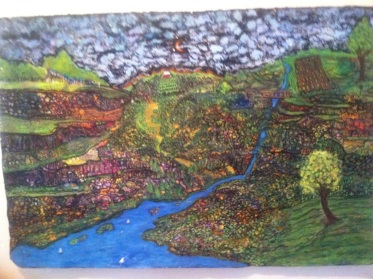 	Summer Sails, Acrylic, 16 x 20,  n/a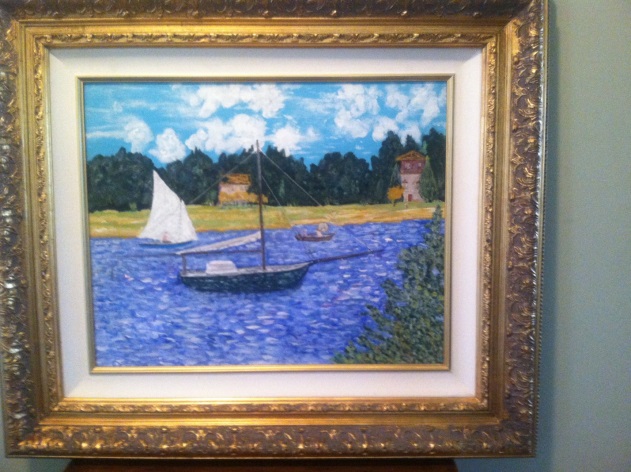 	Copper Mountain, Acrylic,  16  x 20, 2016, 350.00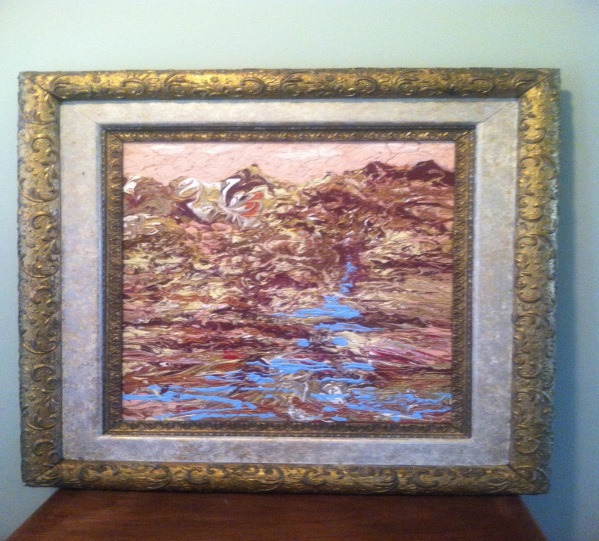 		Our Town, Acrylic, 32 x 32,  2014, 350.00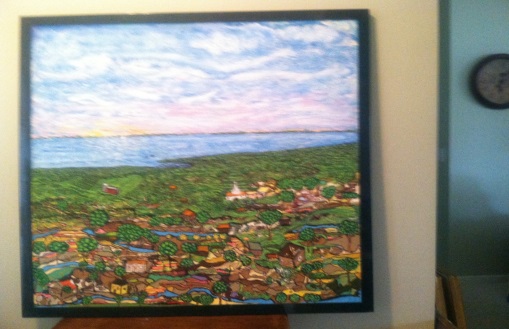 	Purple Mountain Majesty, Acrylic, 30 x 40 n/a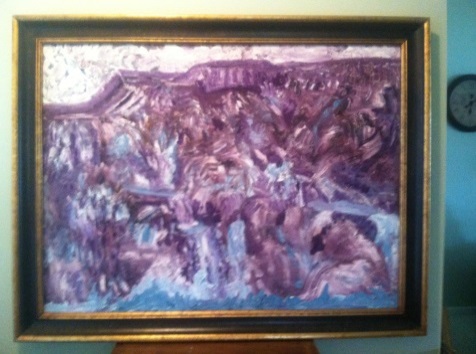 	Arctic Sail, Acrylic, 22x 28, n/a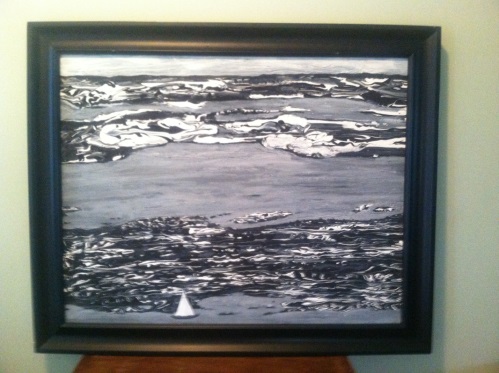 		Life on the Farm, Acrylic, 11 x 13, 2015, 100.00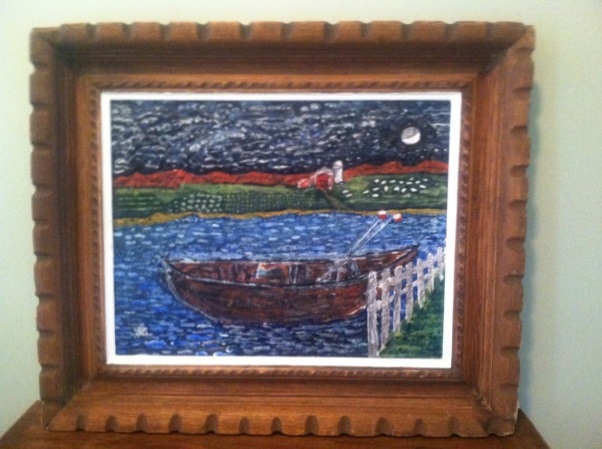 		Sunrise, Sunset, Acrylic, 24 x36, NFS, 500.00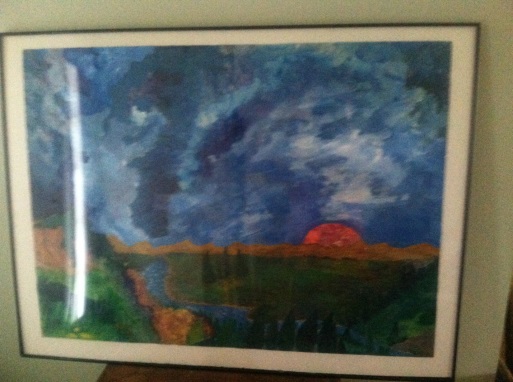 	French Landscape, Acrylic, 16   x 20, 2012, 200.00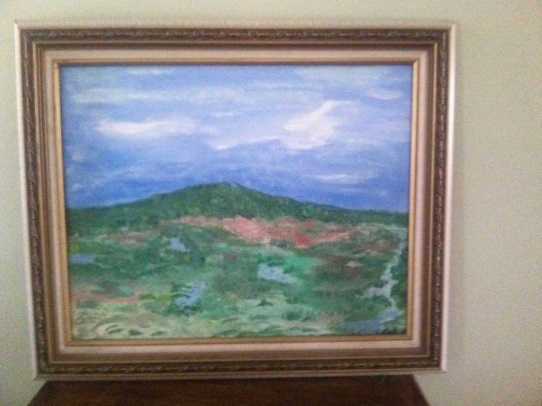 		Johnny Appleseed, Acrylic, 36 x 36, 2015, 350.00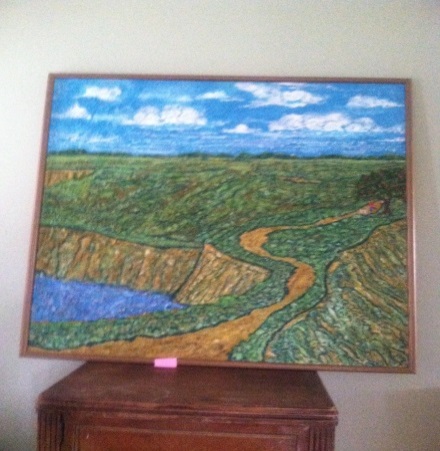 	Landscape in Green, Acrylic, 13 x 18, 2015, 200.00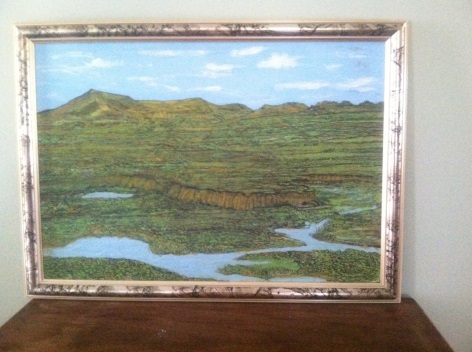 		Morning Mountains, Acrylic, 11 x 12, 2015, 75.00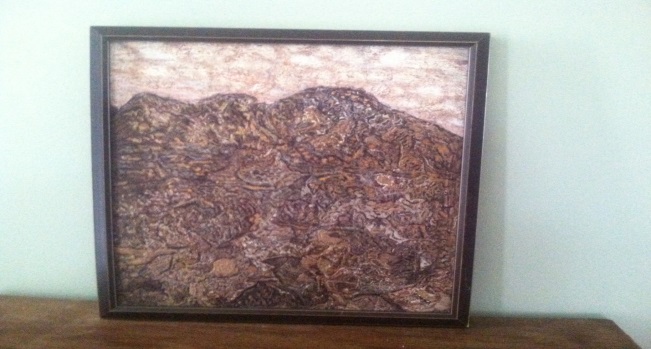 		The Tree, Acrylic,  36  x 36, 2016, 350.00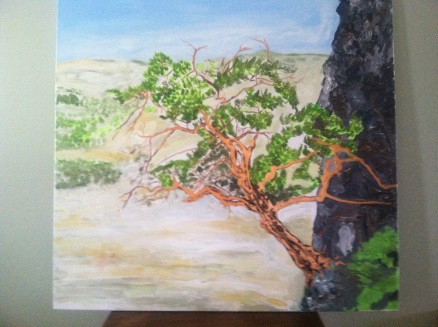 		Landscape #4, Acrylic, 16 x 18, 2016, 250.00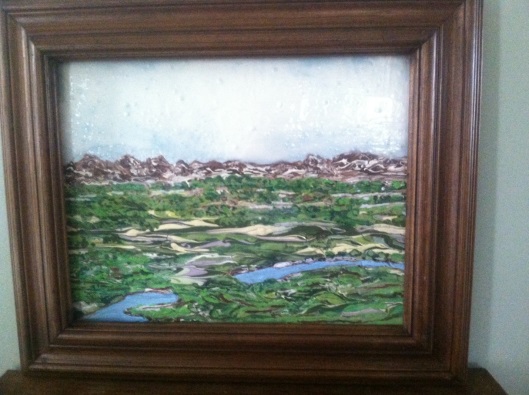 		All of My Heart, Acrylic, 9 x 12, n/a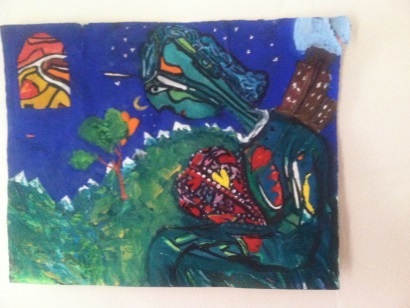 		Relief in Wood, Wood, 20 x 24, n/a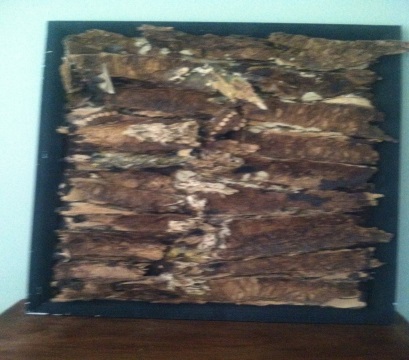 	Prairie Farm, Acrylic, 5 x 7 2016, 45.00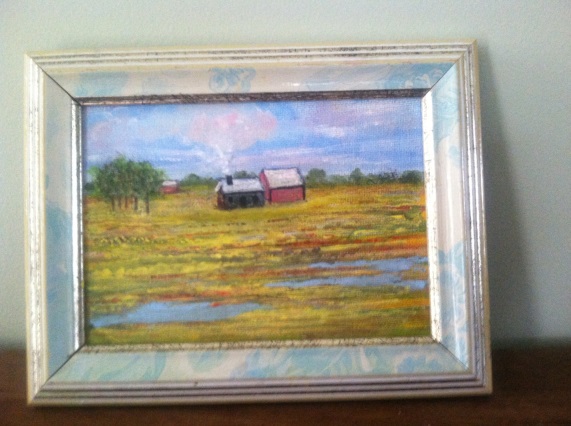 	Bull, Acrylic, 16 x 20, 2014, 2000.00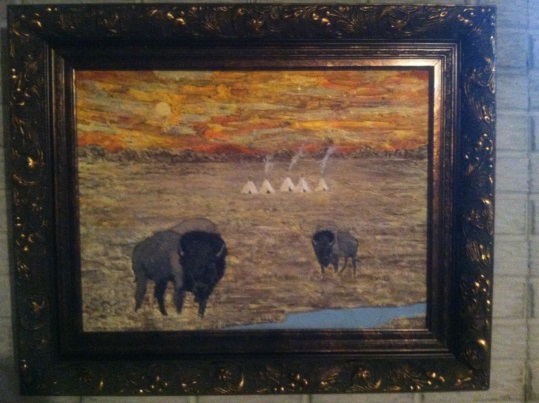 	Birch Trees in Blue, Acrylic,  16 x 20, 1976, NFS , 1,000.00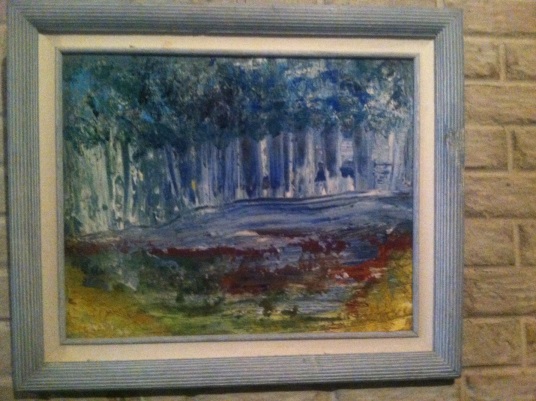 	Fauves Horse, Acrylic, 9 x 12, 2014, n/a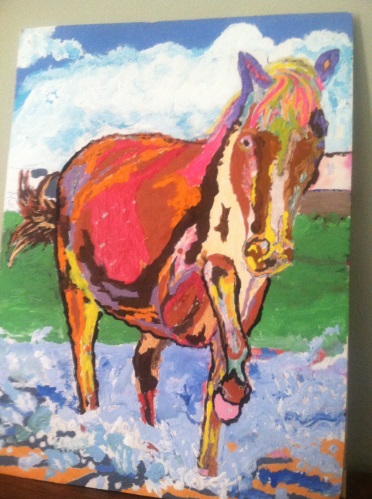 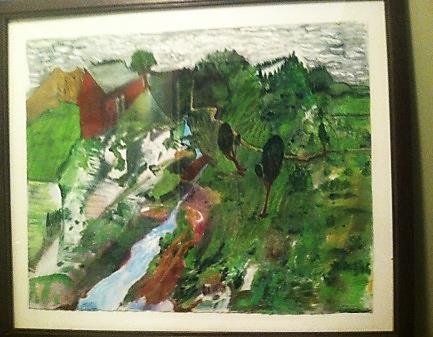 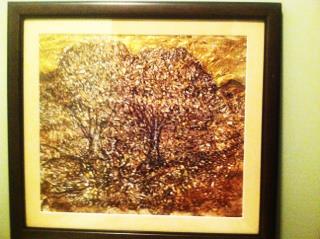 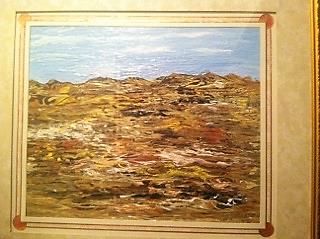 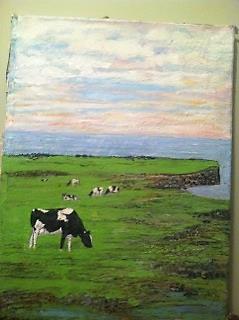 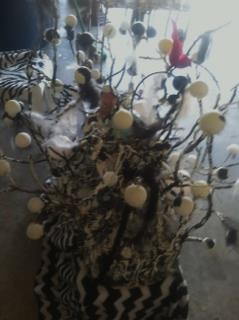 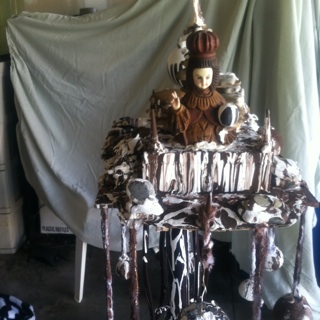 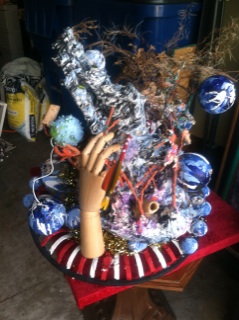 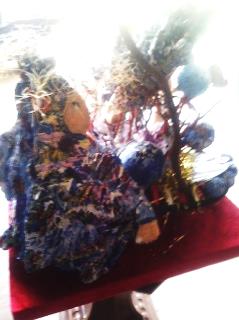 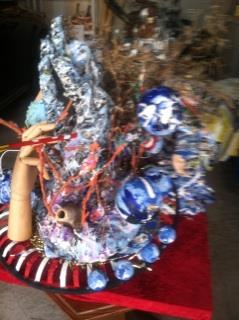 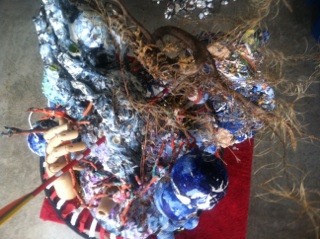 